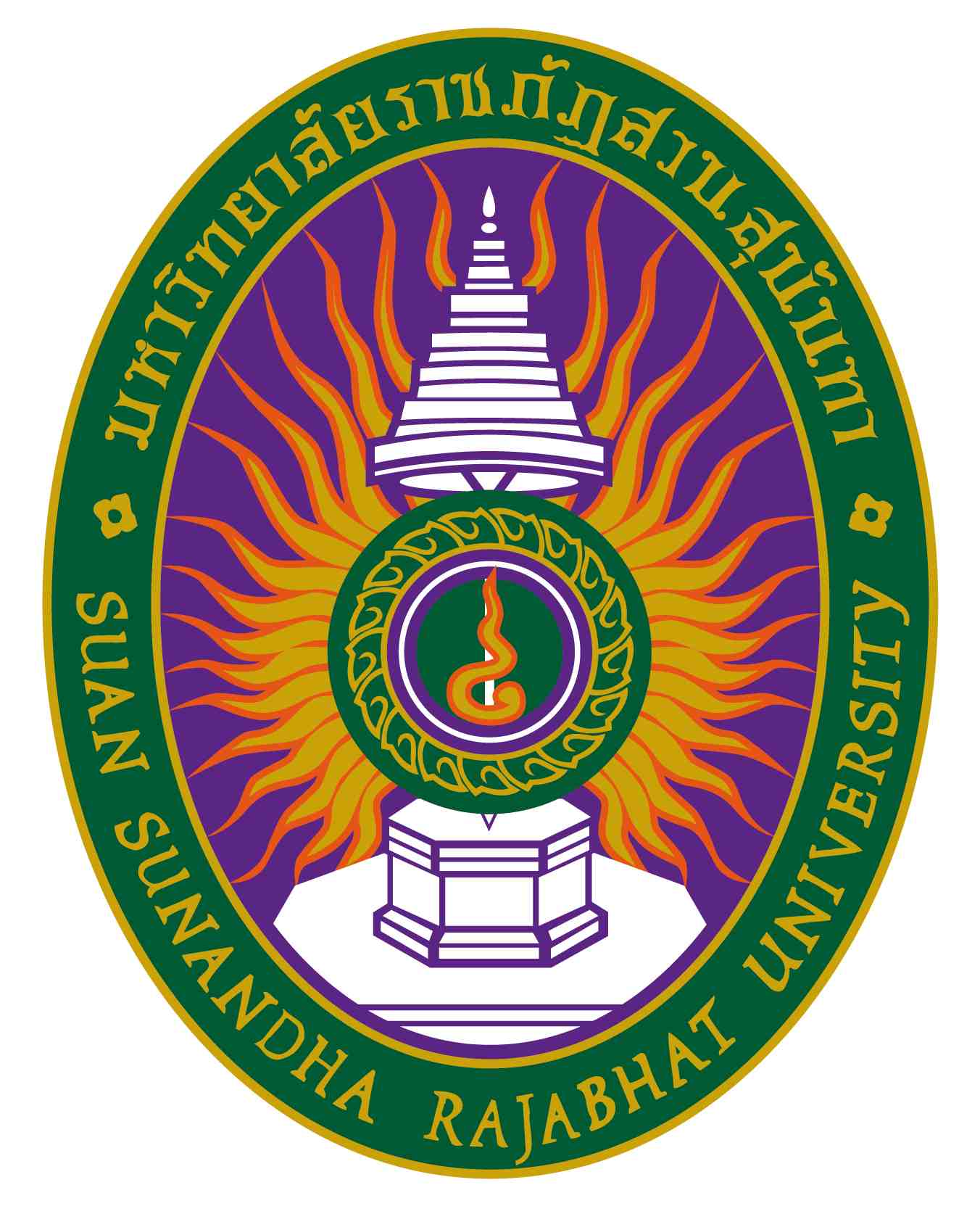 รายงานผลการดำเนินการของรายวิชารหัสวิชา PPS๑๒๐๒ รายวิชา ปรัชญาการเมืองสาขาวิชารัฐศาสตรบัณฑิต วิทยาลัยการเมืองและการปกครอง มหาวิทยาลัยราชภัฏสวนสุนันทาภาคการศึกษา......๒......ปีการศึกษา.…....๒๕๖๕...หมวดที่ ๑ ข้อมูลทั่วไป๑. รหัสและชื่อรายวิชา		รหัสวิชา			PPS๑๒๐๒ ชื่อรายวิชาภาษาไทย	ปรัชญาการเมืองชื่อรายวิชาภาษาอังกฤษ	Political Philosophy ๒. รายวิชาที่ต้องเรียนก่อนรายวิชานี้  (ถ้ามี)			…...............................................................				…...............................................................	๓. อาจารย์ผู้รับผิดชอบ อาจารย์ผู้สอนและกลุ่มเรียน  (section)     ๓.๑  อาจารย์ผู้รับผิดชอบรายวิชา 	อาจารย์ ดร. สัณหณัฐ จักรภัทรวงศ์	     ๓.๒  อาจารย์ผู้สอน			อาจารย์ ดร. สัณหณัฐ จักรภัทรวงศ์๔.ภาคการศึกษา/ปีการศึกษาที่เปิดสอนรายวิชา	๒/๒๕๖๕๕.  สถานที่เรียน	อาคาร วิทยาลัยการเมืองและการปกครอง  มหาวิทยาลัยราชภัฏสวนสุนันทา               			E – Mail: sunhanat.ja@ssru.ac.thหมวดที่ ๒ การจัดการเรียนการสอนที่เปรียบเทียบกับแผนการสอน๑.รายงานชั่วโมงการสอนจริงเทียบกับแผนการสอน๒.  หัวข้อที่สอนไม่ครอบคลุมตามแผนระบุหัวข้อที่สอนไม่ครอบคลุมตามแผน และพิจารณานัยสำคัญของหัวข้อต่อผลการเรียนรู้ของรายวิชาและหลักสูตร ในกรณีที่มีนัยสำคัญให้เสนอแนวทางชดเชย๓. ประสิทธิผลของวิธีสอนที่ทำให้เกิดผลการเรียนรู้ตามที่ระบุในรายละเอียดของรายวิชา๔. ข้อเสนอการดำเนินการเพื่อปรับปรุงวิธีสอนระบุข้อเสนอเพื่อการปรับปรุงวิธีสอน ซึ่งได้จากปัญหาที่พบในข้อ ๓	…................................................................................................................................................................................	…................................................................................................................................................................................(หมวดที่ ๓ สรุปผลการจัดการเรียนการสอนของรายวิชา๑. จำนวนนักศึกษาที่ลงทะเบียนเรียน ..........301......... คน๒. จำนวนนักศึกษาที่คงอยู่เมื่อสิ้นสุดภาคการศึกษา.............301.......... คน๓. จำนวนนักศึกษาที่ถอน  (W)..........ไม่มี.............. คน๔. การกระจายของระดับคะแนน (เกรด)กลุ่มเรียนที่ 006กลุ่มเรียนที่ 004กลุ่มเรียนที่ 109กลุ่มเรียนที่ 110กลุ่มเรียนที่ 111กลุ่มเรียนที่ 653๕. ปัจจัยที่ทำให้ระดับคะแนนผิดปกติ  (ถ้ามี)	…..............................-ไม่มี-......................................................................................................................๖. ความคลาดเคลื่อนจากแผนการประเมินที่กำหนดไว้ในรายละเอียดรายวิชาระบุความคลาดเคลื่อนจากแผนการประเมินผลการเรียนรู้ที่กำหนดไว้ใน มคอ.๓ หมวด ๕ ข้อ ๒๖.๑ ความคลาดเคลื่อนด้านกำหนดเวลาการประเมิน๖.๒ ความคลาดเคลื่อนด้านวิธีการประเมินผลการเรียนรู้  (ถ้ามี)๗. การทวนสอบผลสัมฤทธิ์ของนักศึกษาหมวดที่ ๔ ปัญหาและผลกระทบต่อการดำเนินการ๑.ประเด็นด้านทรัพยากรประกอบการเรียนและสิ่งอำนวยความสะดวก๒.ประเด็นด้านการบริหารและองค์กรหมวดที่ ๕ การประเมินรายวิชา๑. ผลการประเมินรายวิชาโดยนักศึกษา  (แนบเอกสาร)๑.๑ ข้อวิพากษ์ที่สำคัญจากผลการประเมินโดยนักศึกษาระบุข้อวิพากษ์ทั้งที่เป็นจุดแข็งและจุดอ่อนจุดแข็งการประเมินโดยนักศึกษา คือ ด้านการวางตนในสถานภาพของการเป็นอาจารย์ (x̅ = 4.43) ได้แก่  การใช้ภาษาสุภาพและการวางตัวเหมาะสมกับการเป็นอาจารย์ (x̅ = 4.47) การเอาใจใส่ผู้เรียนและให้คำปรึกษาในประเด็นที่มีปัญหา (x̅ = 4.43) และการให้เวลาในการปรึกษาเพิ่มเติมนอกเวลาเรียน (x̅ = 4.38)ส่วนจุดอ่อนการประเมินโดยนักศึกษา คือ ด้านเอกสารและสื่อประกอบการสอน (x̅ = 4.37) ได้แก่  ความเหมาะสมของหนังสือหรือสื่อที่ใช้ประกอบการสอน (x̅ = 4.44) ความหลากหลายของสื่อที่ใช้ประกอบการสอน (x̅ = 4.39) และการแนะนำแหล่งความรู้นอกห้องเรียนให้นักศึกษาเพิ่มเติม (x̅ = 4.28)๑.๒ ความเห็นของอาจารย์ผู้สอนต่อข้อวิพากษ์ตามข้อ ๑.๑อาจารย์ผู้สอนมีความเห็นว่า ควรรักษาจุดแข็งไว้ โดยการวางตัวเหมาะสมและเอาใจใส่ผู้เรียน รวมทั้งให้เวลาในการปรึกษาเพิ่มเติมนอกเวลาเรียนของอาจารย์ นอกจากนั้นควรแก้จุดอ่อน ด้วยการแนะนำแหล่งความรู้นอกห้องเรียนให้นักศึกษาเพิ่มเติม เช่น การจัดสัมนานอกสถานที่ หรือแนะนำให้นักศึกษาเข้าร่วมงานทางวิชาการที่ให้องค์ความรู้เกี่ยวกับวิชา ๒.  ผลการประเมินรายวิชาโดยวิธีอื่น๒.๑ ข้อวิพากษ์ที่สำคัญจากผลการประเมินโดยวิธีอื่นระบุข้อวิพากษ์ทั้งที่เป็นจุดแข็งและจุดอ่อนจากการประเมินโดยการสังเกตของผู้สอน พบวา จุดแข็งอยู่ที่การเอาใจใส่นักศึกษาและตอบคำถามนักศึกษาอย่างสม่ำเสมอ ส่วนจุดอ่อนอาจอยุ่ที่การศึกษาค้นคว้าเพิ่มเติม ๒.๒ ความเห็นของอาจารย์ผู้สอนต่อข้อวิพากษ์ตามข้อ ๒.๑คณะควรจัดหาหนังสือและห้องที่ใช้ในการค้นคว้าเพิ่มเติมในการพัฒนาการเรียนรู้นอกเวลาเรียนหมวดที่ ๖ แผนการปรับปรุงความก้าวหน้าของการปรับปรุงการเรียนการสอนตามที่เสนอในรายงาน/รายวิชาครั้งที่ผ่านมา๒. การดำเนินการอื่น ๆ ในการปรับปรุงรายวิชาอธิบายการปรับปรุงโดยย่อ เช่น ปรับเปลี่ยนวิธีการสอนสำหรับภาคการศึกษา/ปีการศึกษานี้ การใช้อุปกรณ์การสอนแบบใหม่ เป็นต้น	เพิ่มกรณีศึกษาที่ทันยุคทันสมัยต่อสถานการณ์ปัจจุบันประกอบการวิเคราะห์ในการเรียนการสอน๓. ข้อเสนอแผนการปรับปรุงสำหรับภาคการศึกษา/ปีการศึกษาต่อไป๔.  ข้อเสนอแนะของอาจารย์ผู้รับผิดชอบรายวิชาต่ออาจารย์ผู้รับผิดชอบหลักสูตร	ควรมีมีตำราหรือหนังสือหลักได้ใช้ประกอบการเรียนการสอน โดยให้นักศึกษาใช้เป็นแนวทางในการศึกษาด้วย 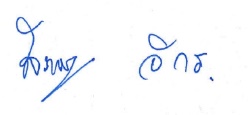 ลงชื่อ ……………………………………………………………		ลงชื่อ ……………………………………………………………  	       (อาจารย์ สัณหณัฐ จักรภัทรวงศ์)		                (อาจารย์ ดร.สืบสวัสดิ์ วุฒิวรดิษฐ์ )             	อาจารย์ผู้รับผิดชอบรายวิชา				อาจารย์ผู้รับผิดชอบหลักสูตร   	       วันที่ ๒ เดือนเมษายน พ.ศ. ๒๕๖๖		   	       วันที่ ๒ เดือนเมษายน พ.ศ. ๒๕๖๖หัวข้อจำนวนชั่วโมงตามแผนการสอนจำนวนชั่วโมงที่สอนจริงระบุเหตุผลที่การสอนจริงต่างจากแผนการสอนหากมีความแตกต่างเกิน ๒๕%แนะนำรายวิชา เนื้อหา ขอบเขต และแนะแนวการเรียนการสอน วัตถุประสงค์กิจกรรม วิธีการวัดผล และการประเมินผล๓๓-- แนวคิดพื้นฐานทางการเมือง๓๓--ทฤษฎีทางการเมืองก่อนยุคคลาสสิค๓๓--ทฤษฎีทางการเมืองก่อนยุคคลาสสิค (ต่อ)๓๓--ทฤษฎีทางการเมืองยุคกรีก,๓๓--ทฤษฎีทางการเมืองยุคกรีก(ต่อ)๓๓--ทฤษฎีทางการเมืองยุคโรมัน๓๓-สอบกลางภาค๓๓--ทฤษฎีทางการเมืองยุคโรมัน (ต่อ)๓๓--ทฤษฎีทางการเมืองยุคกลาง (โธมัส ฮอบสส์)๓๓--ทฤษฎีทางการเมืองยุคกลาง (จอห์น ล็อค) (จัดการเรียนการสอนแบบออนไลน์)๓๓-- ทฤษฎีทางการเมืองยุคกลาง (ฌอง ชาร์ค รุสโซ) (จัดการเรียนการสอนแบบออนไลน์)๓๓--ทฤษฎีทางการเมืองปัจจุบันสมัย (จัดการเรียนการสอนแบบออนไลน์)๓๓--หลักจริยธรรมและศักดิ์ศรีแห่งความเป็นมนุษย์ (จัดการเรียนการสอนแบบออนไลน์)๓๓--ประชาธิปไตยศึกษา (จัดการเรียนการสอนแบบออนไลน์)๓๓- สรุป (จัดการเรียนการสอนแบบออนไลน์)  ๓๓-สอบปลายภาค (จัดการการสอบแบบออนไลน์)-หัวข้อที่สอนไม่ครอบคลุมตามแผน  (ถ้ามี)นัยสำคัญของหัวข้อที่สอนไม่ครอบคลุมตามแผนแนวทางชดเชย-ไม่มี-ผลการเรียนรู้วิธีสอนที่ระบุในรายละเอียดรายวิชาประสิทธิผลประสิทธิผลปัญหาของการใช้วิธีสอน  (ถ้ามี)  พร้อมข้อเสนอแนะในการแก้ไขผลการเรียนรู้วิธีสอนที่ระบุในรายละเอียดรายวิชามีไม่มีปัญหาของการใช้วิธีสอน  (ถ้ามี)  พร้อมข้อเสนอแนะในการแก้ไขคุณธรรม จริยธรรม-พฤติกรรมการเข้าเรียน และส่งงานที่ได้รับมอบหมายตามขอบเขตที่ให้และตรงเวลา-ความรู้-การจัดการเรียนรู้หลากหลายวิธีที่เน้นผู้เรียนเป็นศูนย์กลาง เช่น มีการสอดแทรกหรือยกตัวอย่างประกอบในขณะที่สอนเนื้อหา การฝึกปฏิบัติการคิดและวิเคราะห์ การค้นคว้าด้วยตนเอง การสืบค้นออนไลน์-ทักษะทางปัญญา- การมอบหมายให้นักศึกษาทำแบบฝึกหัด ใบงานหรือรายงาน ระหว่างเรียน-  มีการฝึกให้วิเคราะห์ สังเคราะห์ปัญหาจากกรณีศึกษา-ทักษะความสัมพันธ์ระหว่างบุคคลและความรับผิดชอบ -จัดอภิปรายและวิพากษ์ประเด็นปัญหาที่กำหนดขึ้น -มอบหมายรายงานกลุ่ม - การนำเสนอโครงการ -คุณธรรม จริยธรรม-พฤติกรรมการเข้าเรียน และส่งงานที่ได้รับมอบหมายตามขอบเขตที่ให้และตรงเวลา-ระดับคะแนน (เกรด)จำนวนคิดเป็นร้อยละA48.89A-511.11B+48.89B817.78B-36.67C+920C36.67C-48.89D+12.22D--D---S--U--F36.67ไม่สมบูรณ์ (I)--ยกเลิกรายวิชา (W)--รวม45100ระดับคะแนน (เกรด)จำนวนคิดเป็นร้อยละA37.89A-1128.95B+1744.74B37.89B-25.26C+12.63C--C---D+--D--D---S--U--F12.63ไม่สมบูรณ์ (I)--ยกเลิกรายวิชา (W)--รวม38100ระดับคะแนน (เกรด)จำนวนคิดเป็นร้อยละA23.51A-1831.58B+2543.86B712.28B-35.26C+23.51C--C---D+--D--D---S--U--F--ไม่สมบูรณ์ (I)--ยกเลิกรายวิชา (W)--รวม57100ระดับคะแนน (เกรด)จำนวนคิดเป็นร้อยละA11.89A-1324.53B+2445.28B916.98B-47.55C+11.89C-C-11.89D+--D--D---S--U--F--ไม่สมบูรณ์ (I)--ยกเลิกรายวิชา (W)--รวม53100ระดับคะแนน (เกรด)จำนวนคิดเป็นร้อยละA23.85A-815.38B+2140.38B1325B-35.77C+23.85C--C-23.85D+--D--D---S--U--F--ไม่สมบูรณ์ (I)11.92ยกเลิกรายวิชา (W)--รวม52100ระดับคะแนน (เกรด)จำนวนคิดเป็นร้อยละA23.92A-1019.61B+1019.61B1529.41B-713.73C+35.88C--C-11.96D+11.96D--D---S--U--F23.92ไม่สมบูรณ์ (I)--ยกเลิกรายวิชา (W)--รวม51100ความคลาดเคลื่อนเหตุผล-ไม่มี-ความคลาดเคลื่อนเหตุผล-ไม่มี-วิธีการทวนสอบสรุปผล1. มีการปรึกษากันระหวางอาจารยในโปรแกรมเพื่อกําหนดแนวทางในการกําหนดหัวขอรายงานและการประเมินผลรายงาน2. มีการปรึกษากันระหวางอาจารยในโปรแกรมวิชาเพื่อทวนสอบผลคะแนนและผลการเรียนของนักศึกษา-รายงานที่ผูเรียนจัดทํา เปนไปในมาตรฐานเดียวกันและมีประสิทธิภาพ- ไมพบขอผิดพลาดปัญหาในการใช้แหล่งทรัพยากรประกอบการเรียนการสอน  (ถ้ามี)ผลกระทบไม่มีปัญหาด้านการบริหารและองค์กร(ถ้ามี)ผลกระทบต่อผลการเรียนรู้ของนักศึกษาไม่มีแผนการปรับปรุงที่เสนอในภาคการศึกษา/
ปีการศึกษาที่ผ่านมาผลการดำเนินการยังไม่เกิดขึ้น อันสืบเนื่องมาจากเป็นการรายงานผลในครั้งแรก -ไม่มี- ข้อเสนอกำหนดเวลาที่แล้วเสร็จผู้รับผิดชอบ---